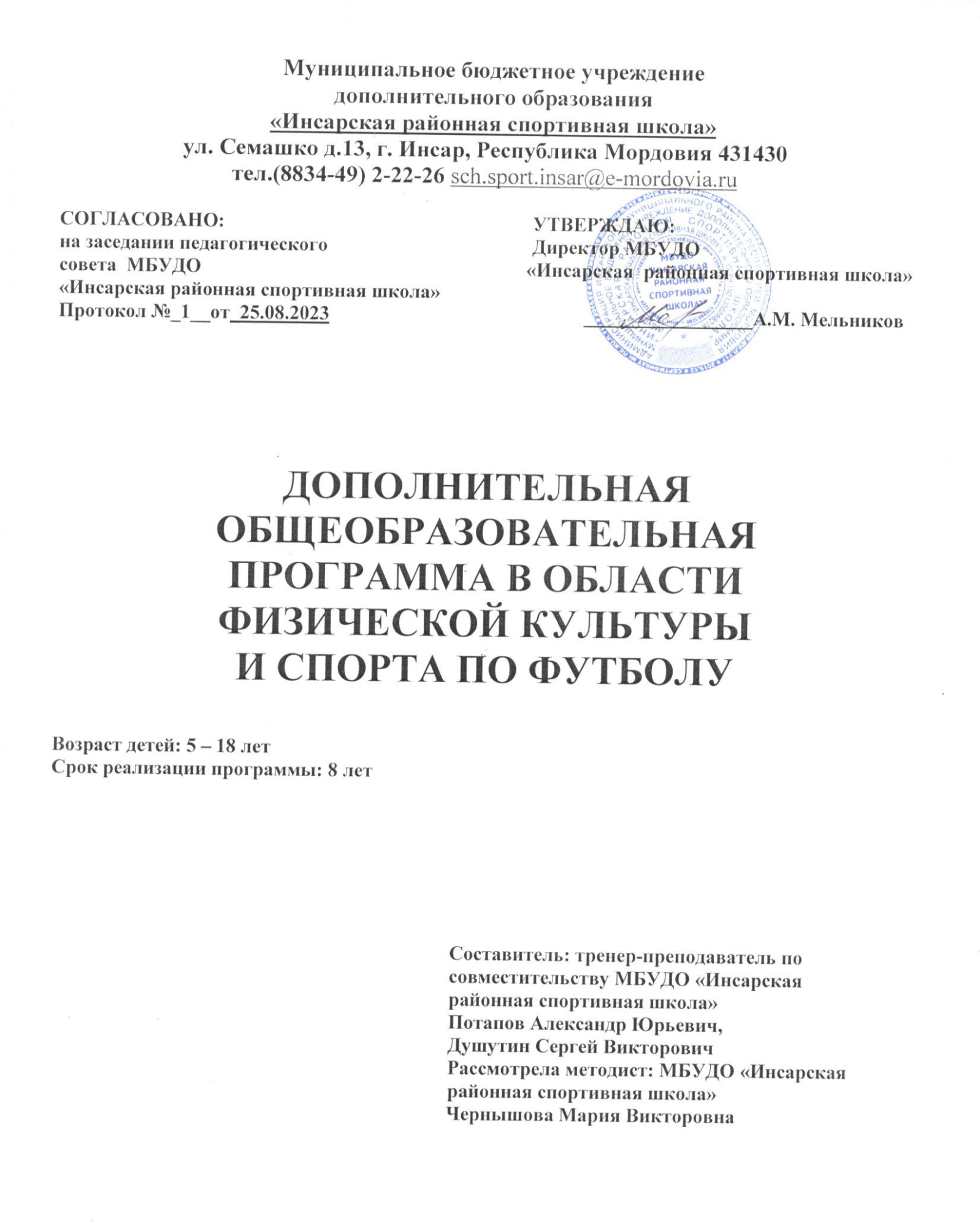 СОДЕРЖАНИЕ:1. Пояснительная записка2. Учебно-тематические план3. Содержание изучаемого курса и методическое обеспечение дополнительной общеобразовательной программы4. Список литературыПояснительная записка.Основная идея программы – реализация тренировочного процесса на этапах многолетней  подготовки. Нормативные основания для создания дополнительной общеобразовательной (общеразвивающей) программы:-	Федеральный закон «Об образовании Российской Федерации» от 29. 12. 2012 г. № 273-ФЗ (с изменениями и дополнениями);-	Концепция развития дополнительного образования, утверждена распоряжением Правительства Российской Федерации от 31 марта 2022 года № 678-р;-	Постановление Правительства Российской Федерации от 30 мая 2023 г. № 871 «О внесении изменений в некоторые акты Правительства Российской Федерации» (внесены изменения в Концепцию развития дополнительного образования);-	Методические рекомендации Министерства образования и науки РФ по проектированию дополнительных общеразвивающих программ (включая разноуровневые программы) от 18.11.2015 г. № 09-3242;-	Приказ Министерства просвещения Российской Федерации от 27. 07 2022 г. № 629 «Об утверждении Порядка организации и осуществления образовательной деятельности по дополнительным образовательным программам»;-	Приказ Министерства просвещения Российской Федерации от 03. 09 2019 г. № 467 «Об утверждении Целевой модели развития системы дополнительного образования детей»; -	Постановление Правительства Российской Федерации от 30 мая 2023 г. № 871 «О внесении изменений в некоторые акты Правительства Российской Федерации» (внесены изменения в Концепцию развития дополнительного образования);-	Приказ Министерства образования республики Мордовия от 26. 06 2023 г. № 795-ОД «Об утверждении Правил персонифицированного финансирования дополнительного образования детей в республике Мордовия» (с изменениями от 27.07.2023 г.);-	СанПин 2.4.4.3648-20 «Санитарно-эпидемиологические требования к организациям воспитания и обучения, отдыха и оздоровления детей и молодежи»;-	Устав МБУДО «Инсарская районная спортивная школа»;Направленность программы - физкультурно-спортивная.Новизна и актуальность программы обусловлены потребностью современного общества в формировании у подрастающего поколения навыков здорового образа жизни, способности активно включаться в разнообразные формы спортивно - оздоровительной деятельности, использовать ценности физической культуры для самовоспитания, саморазвития и самореализаци. В данной программе представлены модель построения системы многолетней подготовки, примерные планы построения тренировочного процесса по годам обучения. В документах определена общая последовательность изучения программного материала, контрольные и переводные нормативы. Основные задачи 1-4 года — вовлечение максимального числа детей и подростков в систему тренировочного процесса по футболу, направленную на гармоническое развитие физических качеств, общей физической подготовки и изучение базовой техники футбола, волевых и морально-этических качеств личности, формирования потребности к занятиям спортом и ведению здорового образа жизни. В  группах 5-го и 8-го годов обучения: укреплять здоровье и закаливать организм обучающихся; прививать устойчивый интерес к занятиям футболом; овладеть техническими приемами, которые наиболее часто и эффективно применяются в игре; обучить спортсменов основам индивидуальной, групповой и командной тактике игры в футбол; освоить процесс игры в соответствии с правилами футбола; изучить элементарные теоретические сведения о врачебном контроле, личной гигиене, истории футбола, технике и тактике, правилах игры в футбол. Цель многолетнего тренировочного процесса юных спортсменов в спортивной школе — воспитание спортсменов, потенциального резерва района, области.Учебная работа в спортивной школе строится на основе данной программы и рассчитана  8 лет обучения. Основными формами учебно-тренировочного процесса являются: групповые учебно-тренировочные и теоретические занятия; медико-восстановительные мероприятия; тестирование и медицинский контроль; участие в соревнованиях и учебно-тренировочных сборах; инструкторская и судейская практика обучающихся. Расписание занятий (тренировок) составляется администрацией спортивной школы по представлению тренера-преподавателя в целях установления благоприятного режима  работы и отдыха занимающихся, обучения их в общеобразовательных и других учреждениях. Учебный материал программы представлен в разделах, отражающих тот или иной год подготовки футболистов: теоретическую, физическую, технико-тактическую, судейско-инструкторскую практику, перечень основных мероприятий по воспитательной работе, а также контрольные и переводные нормативы по годам обучения. УЧЕБНО-ТЕМАТИЧЕСКИЙ ПЛАНВ настоящей программе просматривается  подготовка по годам обучения. На 1-2 год обучения зачисляются учащиеся общеобразовательных школ, достигшие 6 - 9 летнего возраста, желающие заниматься футболом и имеющие письменное разрешение врача-педиатра. На этом периоде обучения осуществляется физкультурно-оздоровительная и воспитательная работа, направленная на разностороннюю физическую подготовку.На 3-4 год обучения зачисляются учащиеся общеобразовательных школ, достигшие 9 - 12 летнего возраста, желающие заниматься футболом и имеющие письменное разрешение врача-педиатра. На этом периоде обучения осуществляется физкультурно-оздоровительная , воспитательная работа, овладение основами техники футбола, выполнение контрольных нормативов для зачисления на последующие года обучения.На 5-6 год обучения зачисляются учащиеся общеобразовательных школ, достигшие 13 - 15 летнего возраста, желающие заниматься футболом и имеющие письменное разрешение врача-педиатра, прошедших необходимую подготовку не менее двух лет и выполнивших контрольные нормативы по общефизической и специальной подготовке.На 7-8 год обучения зачисляются учащиеся общеобразовательных школ, достигшие 16 - 18 летнего возраста, желающие заниматься футболом и имеющие письменное разрешение врача-педиатра, прошедших необходимую подготовку не менее трех лет и выполнивших контрольные нормативы по общефизической и специальной подготовке. Перевод по годам обучения в  группах осуществляется при условии выполнения контрольно-переводных нормативов по общей физической и специальной подготовке. Минимальный возраст зачисления обучающихся в спортивные школы по годам обучения. Режимы учебно-тренировочной работы. ОБЩИЕ ТРЕБОВАНИЯ К ОРГАНИЗАЦИИ ТРЕНИРОВОЧНОГО ПРОЦЕССА1. Увеличение недельной  нагрузки по годам обучения  и переходе на следующий год обучения обуславливаются выполнением контрольных нормативов по общей и специальной физической подготовке.2. Установленная недельная тренировочная нагрузка является максимальной. Решение задачи подготовки футболистов высокой квалификации во многом определяется правильной организацией и методикой проведения поиска и отбора способных детей и подростков, для чего тренерами спортивных школ используется такие формы работы, как агитационно-пропагандистские мероприятия, посещение уроков физической культуры и массовых спортивных соревнований в школах, коллективах физической культуры в района, проверка уровня общефизической и спортивной подготовки по установленным контрольным нормативам и нормам ВФСК «ГТО» Основными формами учебно-тренировочного процесса в спортивной школе являются теоретические и групповые практические занятия, тренировки по индивидуальным планам, календарные соревнования, учебные, тренировочные и товарищеские игры, учебно-тренировочные занятия в оздоровительно-спортивном лагере.Необходимым условием для решения задач, стоящих перед спортивной школой, является качественное планирование. Оно позволяет определить содержание многолетнего процесса обучения, выбрать основные направления реальности, эффективные средства и методы тренировки. При планировании учебно-тренировочной работы необходимо учитывать: задачи учебной группы (конкретного возраста), условия работы, результаты выполнения предыдущих планов, преемственность и перспективность. План должен быть обоснованным и реальным.Перспективное планирование тренировки - это составление плана на ряд лет на основе анализа многолетней тренировки футболистов, передового опыта, результатов научных исследований, это программа повышения уровня мастерства юных футболистов. Изучение теоретического материала планируется в форме бесед продолжительностью 15 - 30 мин. или специальных теоретических занятий продолжительностью 45 мин. Кроме того, теоретические знания приобретаются также на практических занятиях по физической, технической и тактической подготовке. При изучении теоретического материала широко используются наглядные пособия. Учебный материал по технической и тактической подготовке, включенный в программу, распределен по годам обучения. Для соответствующего года обучения излагается только новый материал по данным разделам. Для закрепления и совершенствования пройденного необходимый учебный материал подбирается тренером самостоятельно. УЧЕБНЫЙ ПЛАНПри разработке учебного плана учитывался режим учебно-тренировочной работы в неделю для различных учебных групп с расчетом 46 недели занятий непосредственно в условиях спортивной школы .Распределение учебного материала для учебно-тренировочных групп в годичном цикле.Обязательным компонентом подготовки юных футболистов являются соревнования. В спортивной школе предусматриваются соревнования между учебными группами, товарищеские и контрольные игры, матчевые встречи, районные, областные и всероссийские соревнования с участием команд различных возрастных групп. Воспитание инструкторских и судейских навыков планируется с 13 - 14 лет. Учебным планом отводится на это специальное время. Кроме того, соответствующие навыки совершенствуются в процессе учебно-тренировочных занятий и соревновательной деятельности. Рациональное планирование процесса многолетней подготовки дает необходимый эффект только при наличии тщательной системы контроля за ходом подготовки. Содержание требований к уровню подготовленности учащихся спортивных школ по футболу составляют конкретные количественные показатели по основным видам подготовки, физическому развитию, результатам участия в соревнованиях. В каждой возрастной группе предусматривается прием контрольных нормативов по общей и специальной физической и технико-тактической подготовке, в некоторых случаях выполнение нормативов ВФСК «ГТО». Перевод учащихся в группу следующего года обучения производится на основании  выполнения юными футболистами контрольно-переводных нормативов по общей физической и специальной подготовке.Выполнение программы по каждому году обучения служит основным критерием оценки качества работы отдельного тренера-преподавателя и спортивной школы в целом. Оценка качества учебно-тренировочной работы только по результатам участия в соревнованиях неприемлема в работе с юными футболистами. В отдельных случаях в соответствии с конкретными условиями работы школы (климатические условия, наличие материальной базы, контингент учащихся и т. д.) педагогический совет школы может вносить частичные изменения в содержание данной программы, сохраняя при этом ее основную направленность.III. СОДЕРЖАНИЕ ПРОГРАММЫ3.1. ТЕОРЕТИЧЕСКИЕ ЗАНЯТИЯ Теоретическая подготовка проводится в форме бесед, лекций и непосредственно в процессе тренировки. Она органически связана с физической, технико-тактической, моральной и волевой подготовкой как элемент практических знаний. Футболист, как и  должен обладать высокими моральными и волевыми качествами, быть достойным гражданином России, с честью представлять свою спортивную школу, клуб, свой город, страну на соревнованиях любого ранга. Воспитание морально-волевых качеств начинается с первых шагов, когда в секции, в школе нужно научиться подчинять свои интересы общественным, выполнять все требования тренера-преподавателя, болеть душой за честь коллектива. Необходимо воспитать у юных футболистов правильное, уважительное отношение к товарищам по спортивной школе, к соперникам, к тренеру, к судьям, к зрителям. В первый год обучения необходимо ознакомить учащихся с правилами гигиены, спортивной дисциплины и соблюдением чистоты в спортивном сооружении. Большое внимание необходимо уделять рассказам о традициях футбола, его истории и предназначению. Причем, в группах 1-2 годов обучения знакомство детей с особенностями вида спорта проводится непосредственно перед занятиями или в ходе разучивания каких-либо двигательных действий. Основное внимание при построении бесед и рассказов направлено на то, чтобы привить детям гордость за выбранный вид спорта и желание добиться хороших спортивных результатов. В группах 5-8 годов обучения учебный теоретический материал распространяется на весь период обучения. Знакомство с требованиями спортивных занятий проводится в виде бесед перед началом тренировочных занятий. Темами таких бесед, в зависимости от возраста, должны стать история физической культуры в целом, история футбола, методические особенности построения тренировочного процесса и закономерности подготовки к соревнованиям и т.д. В теоретической подготовке этих групп необходимо большое внимание уделять системе контроля и самоконтроля за уровнем различных сторон подготовленности и состоянием здоровья. Желательно познакомить юных спортсменов с принципами ведения спортивного дневника, личными картами тренировочных заданий и планами построения тренировочных циклов. Гигиенические знания и навыки. Закаливание. Режим и питание спортсменаГигиена. Общее понятие о гигиене. Личная гигиена: уход за кожей, волосами, ногтями, ногами. Гигиена полости рта. Гигиеническое значение водных процедур (умывание, баня, купание). Гигиена сна. Гигиенические основы режима учебы, отдыха и занятий спортом. Режим дня. Значение правильного режима для юного спортсмена. Гигиенические требования, предъявляемые к местам занятий по футболу. Закаливание. Значение закаливания для повышения работоспособности и увеличения сопротивляемости организма простудным заболеваниям, роль закаливания в занятиях спортом. Гигиенические основы, средства закаливания и методика их применения. Использование естественных природных сил (солнца, воздуха и воды) для закаливания организма. Питание. Значение питания как фактора борьбы за здоровье. Понятие о калорийности и усвояемости пищи. Примерные суточные пищевые нормы футболистов в зависимости от объема и интенсивности тренировочных занятий и соревнований. Вредное влияние курения и употребления спиртных напитков на здоровье и работоспособность спортсмена. Техническая подготовкаПонятие о спортивной технике. Взаимосвязь технической, тактической и физической подготовки футболистов. Классификация и терминология технических приемов. Высокая техника владения мячом — основа спортивного мастерства. Качественные показатели индивидуальной техники владения мячом — рациональность и быстрота выполнения, эффективность применения в конкретных игровых условиях. Анализ выполнения технических приемов и их применения в различных игровых ситуациях: ударов по мячу ногами и головой, остановок, ведения, обводки и ложных движений (финтов), отбора мяча, вбрасывания мяча; основных технических приемов игры вратаря. Контрольные упражнения и нормативы по технической подготовке для юных футболистов. Основные недостатки в технике футболистов и пути их устранения.Тактическая подготовкаПонятие о стратегии, системе, тактике и стиле игры. Характеристика и анализ тактических вариантов игры с расстановкой игроков 1 - 4 - 3 - 3, 1 - 4 - 4 - 2. Тактика отдельных линии и игроков команды (вратаря, защитников, полузащитников, нападающих). Коллективная и индивидуальная игра, их сочетание. Перспективы развития тактики игры. Тактика игры в нападении: высокий темп атаки, атака широким фронтом, скоростное маневрирование в глубину обороны противника или по фронту в чужую зону, с переменой местами, усиление темпа атаки в ее завершающей фазе, использование скоростной обводки, реальных возможностей для обстрела ворот. Атакующие комбинации флангом и центром. Тактика игры в защите: «зона», «опека», комбинированная оборона. Создание численного преимущества в обороне, закрывание всех игроков атакующей команды в зоне мяча, соблюдение принципов страховки и взаимостраховки (расположение игроков при обороне). Тактика отбора мяча. Создание искусственного положения «вне игры». Тактические комбинации (в нападении и защите) при выполнении ударов: начальном, от ворот, угловом, свободном, штрафном, при вбрасывании мяча из-за боковой линии. Значение тактических заданий, которые даются футболистам на игру, и умение играть по плану-заданию. Зависимость тактического построения игры своей команды от тактики противника, индивидуальной подготовки игроков, от размера поля, метеорологических условий и других факторов. Разбор кинограммы по технике и тактике игры футболистов высокой квалификации.Морально-волевой облик спортсмена.Психологическая подготовкаМоральные качества, присущие человеку: добросовестное отношение к труду, смелость, решительность, настойчивость в достижении цели, умение преодолевать трудности и чувство ответственности перед коллективом, взаимопомощь, организованность. Понятие о психологической подготовке футболиста. Значение развития волевых качеств и психологической подготовленности для повышения спортивного мастерства футболистов.Основные методы развития волевых качеств и совершенствования психологической подготовки футболистов в процессе тренировки. Умение преодолевать трудности, возникающие у футболистов в связи с перенесением больших физических нагрузок. Непосредственная психологическая подготовка футболиста к предстоящим соревнованиям.Основы методики обучения и тренировкиПонятие об обучении и тренировке (совершенствовании) как едином педагогическом процессе. Методы словесной передачи знаний и руководства действиями занимающихся: объяснение, рассказ, беседа. Методы обучения и совершенствования техники и тактики: демонстрация (показ), разучивание технико-тактических действий по частям и в целом, анализ действий (своих и противника), разработка вариантов технико-тактических действий, творческие задания в процессе тренировки и соревнований.Методы выполнения упражнений для развития физических качеств: повторный, переменный, интервальный, равномерный, темповый, контрольный и «до отказа», с максимальной интенсивностью, с ускорением, круговой, игровой, соревновательный. Тесная взаимосвязь между физической, технической и тактической подготовкой юных футболистов и единство процесса их совершенствования. Систематематическое участие в соревнованиях - важнейшее условие непрерывного роста и совершенствования технической и тактической подготовленности юных футболистов. Тренировка  - основная форма организации и проведения занятий. Понятие о построении тренировки: задачи, содержание её частей и нагрузка. Понятие о комплексных и тематических занятиях, их особенности. Индивидуальная, групповая и командная тренировка.Планирование спортивной тренировки и учетРоль и значение планирования как основы управления процессом тренировки. Перспективное и оперативное планирование. Периодизация учебно-тренировочного процесса в годичном цикле. Сроки, задачи и средства этапов и периодов.Методы контроля за уровнем подготовленности спортсменов. Учет работы: предварительный, текущий, итоговый.Правила игры. Организация и проведение соревнованийРазбор правил игры. Права и обязанности игроков. Роль капитана команды, его права и обязанности. Обязанности судей. Способы судейства. Выбор места судьей при различных игровых ситуациях. Замечания, предупреждения и удаления игроков с поля. Роль судьи как воспитателя. Значение спортивных соревнований. Требования, предъявляемые к организации и проведению соревнований. Особенности организации и проведения соревнований по мини-футболу. Виды соревнований. Системы розыгрыша: круговая, с выбыванием, смешанная, их особенности. Положение о соревнованиях. Составление календаря игр. Оценка результатов игр. Заявки, их форма и порядок представления. Назначение судей. Оформление хода и результатов соревнований.Установка перед играми и разбор проведенных игрЗначение предстоящей игры и особенности турнирного положения команды. Сведения о сопернике: тактика игры команды и отдельных звеньев, сильные и слабые стороны игры, примерный состав, характеристика игроков. Определение состава своей команды. Тактический план предстоящей игры. Задания отдельным игрокам и звеньям. Возможные изменения тактического плана в процессе соревнований. Руководящая роль капитана команды в процессе игры. Использование 10-минутного перерыва для отдыха и исправления допущенных ошибок в игре команды. Разбор прошедшей игры. Анализ игры всей команды, отдельных звеньев и игроков. Положительные и отрицательные моменты в ходе игры команды, звеньев и отдельных игроков, связанных с выполнением задания. Причины успеха или невыполнения заданий. Проявление морально-волевых качеств.Места занятий, оборудование и инвентарьФутбольное поле для проведения занятий и соревнований по футболу и требования к его состоянию. Уход за футбольным полем. Тренировочный городок для занятий по технике. Оборудование тренировочного городка.Подсобное оборудование (щиты, стойки для обводки, кольца-мишени и т. п.) и его назначение. Уход за футбольными мячами, подготовка их к тренировочным занятиям и играм. Требования к спортивной одежде и обуви, уход за ними.3.2. ФИЗИЧЕСКАЯ ПОДГОТОВКА (для всех учебных групп)3.2.1. Общая физическая подготовка (развитие быстроты, силы, ловкости, выносливости, гибкости)1. Занятия по программе норм комплекса ГТО. Ступени комплекса по годам обучения указаны в нормативных требованиях. 2. Строевые упражнения. Команды для управления строем. Понятия о строе, шеренге, колонне, флангах, интервале, дистанции, направляющем, замыкающем, о предварительной и исполнительной командах. Повороты на месте, размыкание уступами. Перестроение из одной шеренги в две, из колонны по одному в колонну по два. Перемена направления движения строя. Обозначение шага на месте. Переход с шага на бег и с бега на шаг. Изменение скорости движения. Повороты в движении. 3. Общеразвивающие упражнения без предметов. Упражнения для рук и плечевого пояса. Сгибания и разгибания, вращения, махи, отведения и приведения, рывки. Упражнения выполняются на месте и в движении. Упражнения для мышц шеи: наклоны, вращения и повороты головы в различных направлениях. Упражнения для туловища. Упражнения на формирование правильной осанки. В различных исходных положениях - наклоны, повороты, вращения туловища. В положении лежа - поднимание и опускание ног, круговые движения одной и обеими ногами, поднимание и опускание туловища.Упражнения для ног: различные маховые движения ногами, приседания на обеих и на одной ноге, выпады, выпады с дополнительными пружинящими движениями. Упражнения с сопротивлением. Упражнения в парах - повороты и наклоны туловища, сгибание и разгибание рук, переталкивание, приседания, приседания с партнером, переноска партнера на спине и на плечах, элементы борьбы в стойке, игры с элементами сопротивления. 4. Упражнения с предметами. Упражнения с набивными мячами - поднимание, опускание, наклоны, повороты, перебрасывания с одной руки на другую перед собой, над головой, за спиной, броски и ловля мяча. Упражнения на месте (стоя, сидя, лежа) и в движении. Упражнения в парах и группах с передачами, бросками и ловлей мячей. Упражнения с гантелями, штангой, мешками с песком: сгибание и разгибание рук, повороты и наклоны туловища, поднимание на носки, приседания. Упражнения с короткой и длинной скакалкой: прыжки на одной и обеих ногах с вращением скакалки вперед, назад; прыжки с поворотами, прыжки в приседе и полуприседе. Упражнения с малыми мячами - броски и ловля мячей после подбрасывания вверх, удара о землю, стену. Ловля мячей на месте, в прыжке, после кувырка, в движении. 5. Акробатические упражнения. Кувырки вперед в группировке из упора присев, основной стойки, после разбега. Длинный кувырок вперед. Кувырки назад. Соединение нескольких кувырков. Перекаты и перевороты. Упражнения на батуте. 6. Подвижные игры и эстафеты. Игры с мячом, бегом, прыжками, метанием, сопротивлением, на внимание, координацию. Эстафеты встречные и круговые с преодолением полосы препятствий из гимнастических снарядов, переноской, расстановкой и собиранием предметов, переноской груза, метанием в цель, бросками и ловлей мяча, прыжками и бегом в различных сочетаниях перечисленных элементов. 7. Легкоатлетические упражнения. Бег на 30, 60, 100, 400, 500, 800 м. Кроссы,от 1000 до 3000 м (в зависимости от возраста). 6-минутный и 12-минутный бег. Прыжки в длину и в высоту с места и с разбега. Тройной прыжок с места и с разбега. Многоскоки. Метание малого мяча на дальность и в цель. Метание гранаты с места и с разбега.  8. Спортивные игры. Ручной мяч, баскетбол, хоккей с мячом (по упрощенным правилам). 3.2.2. Специальная физическая подготовка1. Упражнения для развития быстроты. Упражнения для развития стартовой скорости. По сигналу (преимущественно зрительному) рывки на 5 - 10 м из различных исходных положений: стоя лицом, боком и спиной к стартовой линии, из приседа, широкого выпада, седа, лежа, медленного бега, подпрыгивания или бега на месте. Эстафеты с элементами старта. Подвижные игры типа «день и ночь», «вызов», «вызов номеров», «рывок за мячом» и т. д. Стартовые рывки к мячу с последующим ударом по воротам в соревнованиях с партнером за овладение мячом. Упражнения для развития дистанционной скорости. Ускорения на 15, 30, 60 м без мяча и с мячом. Ускорения под 3 - 5'. Бег змейкой между расставленными в различном положении стойками, неподвижными или медленно передвигающимися партнерами. Бег прыжками. Эстафетный бег. Обводка препятствий (на скорость). Переменный бег на дистанции 100 - 150 м (15 - 20 м с максимальной скоростью, 10 - 15 м медленно и т. д.). То же с ведением мяча. Подвижные игры типа «салки по кругу», «бегуны», «сумей догнать» и т. д. Упражнения для развития скорости переключения от одного действия к другому. Бег с быстрым изменением способа передвижения (например, быстрый переход с обычного бега на бег спиной вперед и т. п.). Бег с изменением направления (до 180'). Бег с изменением скорости: после быстрого бега резко замедлить бег или остановиться, затем выполнить новый рывок в том или другом направлении и т. д. «Челночный бег» (туда и обратно): 2х10 м. 4х5 м, 4х10 м, 2х15 м и т. п. «Челночный бег», но отрезок вначале пробегается лицом вперед, обратно – спиной вперед и т. д.Бег с «тенью» (повторение движений партнера, который выполняет бег с максимальной скоростью и с изменением направления). То же, но с ведением мяча. Выполнение элементов техники в быстром темпе (например, остановка мяча с последующим рывком в сторону и ударом в цель). Для вратарей. Из «стойки вратаря» рывки (на 5 - 15 м) из ворот: на перехват или отбивание высоко летящего мяча, на прострел мяча с фланга. Из положения приседа, широкого выпада, седа, лежа - рывки на 2 - 3 м с последующей ловлей или отбиванием мяча. Упражнения в ловле мячей, пробитых по воротам. Упражнения в ловле теннисного (малого) мяча. Игра в баскетбол по упрощенным правилам. 2. Упражнения для развития скоростно-силовых качеств. Приседания с отягощением (гантели, набивные мячи, мешочки с песком, диск от штанги, штанга для подростков и юношеских групп весом от 40 до 70% к весу спортсмена) с последующим быстрым выпрямлением. Подскоки и прыжки после приседа без отягощения и с отягощением. Прыжки на одной и на двух ногах с продвижением, с преодолением препятствий. То же с отягощением. Прыжки по ступенькам с максимальной скоростью. Прыжки в глубину. Спрыгивание (высота 40 - 80 см) с последующим прыжком вверх или рывком на 7 - 10 м. Беговые и прыжковые упражнения, выполняемые в гору, по песку, опилкам; эстафеты с элементами бега, прыжков, переносом тяжестей. Подвижные игры типа «волк во рву», «челнок», «скакуны», «прыжковая эстафета» и т. д. Вбрасывание футбольного и набивного мяча на дальность. Броски набивного мяча на дальность за счет энергичного маха ногой вперед. Удар по мячу ногой и головой на силу в тренировочную стенку, батут, ворота; удары на дальность. Толчки плечом партнера. Борьба за мяч. Для вратарей. Из упора стоя у стены одновременное и попеременное сгибание рук в лучезапястных суставах; то же, но отталкиваясь от стены ладонями и пальцами; в упоре лежа передвижение на руках вправо, влево, по кругу (носки ног на месте), в упоре лежа хлопки ладонями. Упражнения для кистей рук с гантелями и кистевым амортизатором. Сжимание теннисного (резинового) мяча. Многократное повторение упражнений в ловле и бросках набивного мяча от груди двумя руками (особое внимание обращать на движение кистями и пальцами). Броски футбольного и набивного мячей одной рукой на дальность. Упражнения в ловле и бросках набивных мячей, бросаемых 2-3 партнерами с разных сторон. Серии прыжков (по 4 - 8) в «стойке вратаря» толчком двух ног в стороны, то же приставным шагом, то же с отягощением. 3. Упражнения для развития специальной выносливости. Повторное выполнение беговых и прыжковых упражнений. То же, но с ведением мяча. Переменный бег (несколько повторений в серии). Кроссы с переменной скоростью. Многократно повторяемые специальные технико-тактические упражнения. Например, повторные рывки с мячом с последующей обводкой нескольких стоек с ударами по воротам; с увеличением длины рывка, количества повторений и сокращением интервалов отдыха между рывками. Игровые упражнения с мячом большой интенсивности (трое против трех, трое против двух и т. д.). Двусторонние тренировочные игры с увеличенной продолжительностью. Игры с уменьшенным по численности составом. Для вратарей. Повторная, непрерывная в течение 5-12 мин ловля и отбивание мяча, ловля мяча с падением, когда удары по воротам выполняются с минимальными интервалами 3 - 5 игроками. 4. Упражнения для развития ловкости. Прыжки с разбега толчком одной и двумя ногами, стараясь достать высоко подвешенный мяч головой, ногой, рукой; то же, выполняя в прыжке поворот на 90 — 180'. Прыжки вверх с поворотом и имитацией удара головой или ногами. Прыжки с места и с разбега с ударом головой по мячам, подвешенным на разной высоте. Кувырки вперед и назад, в сторону через правое и левое плечо. Держание мяча в воздухе (жонглирование), чередуя удары различными частями стопы, бедром, головой; ведение мяча головой. Парные и групповые упражнения с ведением мяча, обводкой стоек, обманными движениями. Эстафеты с элементами акробатики. Подвижные игры типа «живая цель», «салки мячом», «ловля парами» и др. Для вратарей. Прыжки с короткого разбега, доставая высоко подвешенный мяч руками (кулаком), то же с поворотом (до 180'). Упражнения в различных прыжках с короткой скакалкой. Прыжки с поворотами, используя подкидной трамплин. Переворот в сторону с места и с разбега. Стойка на руках. Из стойки на руках кувырок вперед. Кувырок назад через стойку на руках. Переворот вперед с разбега. Упражнения на батуте: прыжки на двух ногах, сальто вперед и назад согнувшись, сальто назад прогнувшись.3.3. ИЗУЧЕНИЕ ТЕХНИКИ И ТАКТИКИ ИГРЫ (для групп 1-4 года обучения). ТЕХНИКА ИГРЫТехника передвижения. Бег обычный , спиной вперед, скрестным и приставным шагом. Бег по прямой, дугами, с изменением направления и скорости. Прыжки: вверх, вверх, вперед, вверх-назад, вверх-вправо, вверх-влево, толчком двумя ногами с места и толчком одной и двумя ногами с разбега. Для вратарей - прыжки в сторону с падением «перекатом». Повороты переступанием, прыжком, на опорной ноге; в стороны и назад; на месте и в движении. Остановки во время бега выпадом и прыжком. Удары по мячу ногой. Удары внутренней стороной стопы, внутренней и средней частью подъема, по неподвижному и катящемуся (навстречу, от игрока, справа или слева) мячу. Удвры по прыгающему и летящему мячу внутренней стороной стопы и средней частью подъема. Удары внешней частью подъема. Выполнение ударов после остановки, рывков, ведения, обманных движений, посылая мяч низом и верхом на короткое и среднее расстояние. Удары на точность: в определенную цель на поле, в ворота, в ноги партнеру, на ход двигающемуся партнеру. Удары по мячу головой. Удары серединой лба без прыжка и в прыжке, с места и с разбега, по летящему навстречу мячу. Удары на точность: в определенную цель на поле, в ворота, партнеру.Остановка мяча. Остановка подошвой и внутренней стороной стопы катящегося и опускающегося мяча - на месте, в движении вперед и назад. Остановка внутренней стороной стопы, бедром и грудью летящего навстречу мяча. Остановки с переводом в стороны, подготавливая мяч для последующих действий и закрывая его туловищем от соперника. Ведение мяча. Ведение внутренней частью подъема, внешней частью подъема. Ведение правой, левой ногой и поочередно по прямой и кругу, а также меняя направление движения, между стоек и движущихся партнеров; изменяя скорость. выполняя ускорения и рывки, не теряя контроль над мячом.Обманные движения (финты). Обманные движения «уход» выпадом (при атаке противника спереди умение показать туловищем движение в одну сторону и уйти с мячом в другую. Финт «остановкой» мяча ногой (после замедления бга и ложной попытки остановки мяча выполняется рывок с мячом). Обманное движение «ударом» по мячу ногой (имитируя удар, уход от соперника вправо или влево). Отбор мяча. Отбор мяча при единоборстве с соперником, находящимся на месте, движущимся навстречу или сбоку, применяя выбивание мяча ногой в выпаде. Вбрасывание мяча из-за боковой линии. Вбрасывание с места из положения ноги вместе и шага. Вбрасывание мяча на точность: в ноги или на ход партнеру. Техника игры вратаря. Основная стойка вратаря. Передвижение в воротах без мяча в сторону окрестным, приставным шагом и скачками. Ловля летящего навстречу и несколько в сторону от вратаря мяча на высоте груди и живота без прыжка и в прыжке. Ловля катящегося и низко летящего навстречу и несколько в сторону мяча без падения и с падением. Ловля высоко летящего навстречу и в сторону мяча без прыжка и в прыжке с места и разбега. Ловля летящего в сторону на уровне живота, груди мяча с падением перекатом. Быстрый подъем с мячом на ноги после падения. Отбивание мяча одной или двумя руками без прыжка и в прыжке с места и разбега. Бросок мяча одной рукой из-за плеча на точность. Выбивание мяча ногой: с земли (по неподвижному мячу) и с рук (с воздуха по выпущенному из рук и подброшенному перед собой мячу) на точность.ТАКТИКА ИГРЫ Тактика нападения Индивидуальные действия без мяча. Правильное расположение на футбольном поле. Умение ориентироваться, реагировать соответствующим образом на действие партнеров и соперника. Выбор момента и способа передвижения для «открывания» на свободное место с целью получения мяча. Индивидуальные действия с мячом. Целесообразное использование изученных способов ударов по мячу. Применение необходимого способа остановок в зависимости от направления, траектории и скорости мяча. Определение игровойситуации, целесообразной для использования ведения мяча, выбор способа и направления ведения. Применение различных видов обводки (с изменением скорости и направления движения с мячом, изученные финты) в зависимости от игровой ситуации. Групповые действия. Взаимодействие двух и более игроков. Уметь точно и своевременно выполнить передачу в ноги партнеру, на свободное место, на удар; короткую или среднюю передачи, низом или верхом. Комбинация «игра в стенку». Выполнять простейшие комбинации при стандартных положениях: начале игры, угловом, штрафном и свободном ударах, вбрасывании мяча (не менее одной по каждой группе). Тактика защитыИндивидуальные действия. Правильно выбирать позицию по отношению опекаемого игрока и противодействовать получению им мяча, т. е. осуществлять «закрывание». Выбор момента и способа действия (удар или остановка) для перехвата мяча. Умение оценить игровую ситуацию и осуществить отбор мяча изученным способом. Групповые действия. Противодействие комбинации «стенка». Взаимодействие игроков при розыгрыше противником «стандартных» комбинаций. Тактика вратаря. Уметь выбрать правильную позицию в воротах при различных ударах в зависимости от «угла удара», разыгрывать удар от своих ворот, ввести мяч в игру (после ловли) открывшемуся партнеру, занимать правильную позицию при угловом, штрафном и свободном ударах вблизи своих ворот.Для  групп 5-го-8-го годов обучения 
(14 и 18 лет)ТЕХНИЧЕСКАЯ ПОДГОТОВКАТехника передвижения. Различные сочетания приемов бега с прыжками, поворотами и резкими остановками. Удары по мячу ногой. Удары внутренней, средней, внешней частью подъема, внутренней стороной стопы по неподвижному, катящемуся, прыгающему и летящему мячу. Резаные удары по неподвижному и катящемуся мячу. Удары носком и пяткой. Удары с полулета. Удары правой и левой ногой.Выполнение ударов на точность и силу после остановки, ведения и рывков, посылая мяч на короткое, среднее и дальнее расстояние, придавая мячу различное направление и траекторию полета. Удары по мячу ногой в единоборстве, с пассивным и активным сопротивлением. Удары по мячу головой. Удары серединой и боковой частью лба без прыжка и в прыжке по летящему с различной скоростью и траекторией мячу. Удары на точность вниз и верхом, вперед и в стороны, посылая мяч на короткое и среднее расстояние. Удары головой в единоборстве с пассивным и активным сопротивлением. Остановка мяча. Остановка подошвой и внутренней стороной стопы катящегося и опускающегося мяча с переводом в стороны и назад (в зависимости от расположения игроков противника и создавшейся игровой обстановки). Остановка грудью летящего мяча с переводом. Остановка опускающегося мяча бедром и лбом. Остановка изученными способами мячей, катящихся или летящих с различной скоростью и траекторией, с разных расстояний и направлений, на высокой скорости движения с последующим ударом или рывком. Ведение мяча. Ведение внешней частью и серединой подъема, носком и внутренней стороной стопы. Ведение всеми изученными способами с увеличением скорости движения, выполняя рывки, не теряя контроль над мячом с обводкой движущихся и противодействующих соперников, затрудняя для них подступы к мячу, закрывая мяч телом. Обманные движения (финты). Обманные движения «уход» выпадом и переносом ноги через мяч. Финты «ударом» ногой с «убиранием» мяча под себя и с «пропусканием» мяча партнеру; «ударом» головой. Обманные движения «остановкой» во время ведения с наступанием и без наступания на мяч подошвой, после передачи мяча партнером с пропусканием мяча. Выполнение обманных движений в единоборстве с пассивным и активным сопротивлением. Отбор мяча. Отбор мяча при единоборстве с соперником ударом и остановкой ногой в широком выпаде (полушпагат и шпагат) и в подкате. Вбрасывание мяча. Вбрасывание из различных исходных положений с места и после разбега. Вбрасывание мяча на точность и дальность. Техника игры вратаря. Ловля двумя руками снизу, сверху, сбоку катящихся и летящих с различной скоростью и траекторией полета мячей. Ловля на месте, в движении, в прыжке, без падения и с падением. Ловля мячей на выходе. Отбивание ладонями и пальцами мячей, катящихся и летящих в стороне от вратаря без падения и с падением. Отбивание мяча кулаком на выходе, без прыжка и в прыжке. Перевод мяча через перекладину ладонями (двумя, одной) в прыжке. Броски мяча одной рукой сверху, снизу на точность и дальность. Выбивание мяча с земли и с рук на точность и дальность.ТАКТИЧЕСКАЯ ПОДГОТОВКАТактика нападенияИндивидуальные действия. Уметь оценивать целесообразность той или иной позиции, своевременно занимать наиболее выгодную позицию для получения мяча. Эффективно использовать изученные технические приемы, способы и разновидности для решения тактических задач в зависимости от игровой ситуации. Групповые действия. Уметь взаимодействовать с партнерами при равном соотношении и численном превосходстве соперника, используя короткие и средние передачи. Комбинации в парах: «стенка», «скрещивание». Комбинация «пропуск мяча». Начинать и развивать атаку из стандартных положений. Командные действия. Уметь выполнять основные обязанности в атаке на своем игровом месте, играя по избранной тактической системе в составе команды. Расположение и взаимодействие игроков при атаке флангом и через центр.Тактика защитыИндивидуальные действия. Противодействие маневрированию, т. е. осуществлять «закрывание» и препятствовать сопернику в получении мяча. Совершенствование в «перехвате» мяча. В зависимости от игровой обстановки применять отбор мяча изученным способом. Уметь противодействовать передаче, ведению и удару по воротам. Групповые действия. Уметь взаимодействовать в обороне при равном соотношении сил и при численном преимуществе соперника, осуществляя правильный выбор позиции и страховку партнеров. Организация противодействия комбинациям «стенка», «скрещивание», «пропуск мяча». Уметь взаимодействовать в обороне при выполнении противником стандартных «комбинаций». Организация и построение «стенки». Комбинации с участием вратаря. Командные действия. Уметь выполнять основные обязательные действия в обороне на своем игровом месте, согласно избранной тактической системе в составе команды. Организация обороны по принципу персональной и комбинированной защиты. Выбор позиции и взаимодействия игроков при атаке противника флангом и через центр. Тактика вратаря. Уметь организовать построение «стенки» при пробитии штрафного и свободного ударов вблизи своих ворот; играть на выходах из ворот при ловле катящихся по земле и летящих на различной высоте мячей; подсказывать партнерам по обороне, как занять правильную позицию; выполнять с защитниками комбинации при введении мяча в игру от ворот; введение мяча в игру, адресуя его свободному от опеки партнеру.УЧЕБНЫЕ И ТРЕНИРОВОЧНЫЕ ИГРЫОбязательное применение в играх изученного программного материала (для данного года обучения) по технической и тактической подготовке.ТЕХНИЧЕСКАЯ ПОДГОТОВКАТехника передвижения. Различные сочетания приемов техники передвижения с техникой владения мячом. Удары по мячу ногой. Удары правой и левой ногой различными способами по катящемуся и летящему мячу с различными направлениями, траекторией, скоростью. Резаные удары. Удары в движении, в прыжке, с поворотом, через себя
без падения и с падением. Удары на точность, силу, дальность, с оценкой тактической обстановки перед выполнением удара, маскируя момент и направление предполагаемого удара. Удары по мячу головой. Удары серединой и боковой частью лба без прыжка и в прыжке с поворотом. Удары головой по мячу в падении. Удары на точность, силу, дальность с оценкой тактической обстановки перед выполнением удара. Остановки мяча. Остановка с поворотом до 180' – внутренней и внешней частью подъема опускающегося мяча, грудью — летящего мяча. Остановка подъемом опускающегося мяча. Остановка мяча на высокой скорости движения, выводя мяч на удобную позицию для последующих действий. Остановка мяча головой. Ведение мяча. Совершенствование всех способов ведения мяча, увеличивая скорость движения, выполняя рывки и обводку, контролируя мяч и отпуская его от себя на 8 – 10м. Обманные движения. Совершенствование в финтах «уходом», «ударом», «остановкой» в условиях игровых упражнений с активным единоборством и учебных игр. Отбор мяча. Совершенствование в отборе мяча изученными приемами в выпаде и подкате, атакуя соперника спереди, сбоку, сзади, в условиях игровых упражнений и в учебных играх. Отбор с использованием толчка плечом. Вбрасывание мяча. Вбрасывание мяча изученными способами на дальность и точность. Техника игры вратаря. Ловля, отбивание, переводы мяча на месте, в движении, без падения и в падении; без фазы полета и с фазой полета. Совершенствование ловли и отбивания при игре на выходе. Действие вратаря против вышедшего с мячом противника; ловля мяча без падения и с падением ноги.Совершенствование бросков мяча рукой и выбивания мяча ногой с земли и с рук на дальность и точность.Уметь применять технику полевого игрока для обороны ворот.ТАКТИЧЕСКАЯ ПОДГОТОВКАТактика нападенияИндивидуальные действия. Уметь маневрировать на поле: «открываться» для приема мяча, отвлекать соперника, создавать численное преимущество на отдельном участке поля за счет скоростного маневрирования по фронту и подключения из глубины обороны. Уметь из нескольких возможных решений данной игровой ситуации выбрать наиболее правильное и рационально использовать изученные технические приемы. Групповые действия. Уметь взаимодействовать с партнерами при организации атаки с использованием различных передач: на ход, в ноги, коротких, средних, длинных, продольных, поперечных, диагональных, низом, верхом. Игра в одно касание. Менять фланг атаки путем точной длинной передачи мяча на свободный от игроков соперника фланг. Правильно взаимодействовать на последней стадии развития атаки вблизи ворот противника. Совершенствование игровых и стандартных комбинаций. Командные действия. Организация быстрого и постепенного нападения по избранной тактической системе. Уметь взаимодействовать с партнерами при разном числе нападающих; внутри линий и между линиями.Тактика защитыИндивидуальные действия. Совершенствовать «закрывание», «перехват» и отбор мяча. Групповые действия. Совершенствовать правильный выбор позиции и страховку при организации противодействия атакующим комбинациям. Создавать численное превосходство в обороне. Уметь взаимодействовать при создании искусственного положения «вне игры». Командные действия. Организовывать оборону против быстрого и постепенного нападения и с использованием персональной, зонной и комбинированной защиты. Быстро перестраиваться от обороны к началу и развитию атаки. Тактика вратаря. Уметь выбирать место (в штрафной площади) при ловле мяча на выходе и на перехвате; точно определять момент для выхода из ворот и отбора мяча в ногах; руководить игрой партнеров по обороне; вводя мяч в игру, организовать атаку.УЧЕБНЫЕ И ТРЕНИРОВОЧНЫЕ ИГРЫСовершенствовать индивидуальные, групповые и командные тактические действия при игре по избранной тактической системе.3.4. ВОСПИТАТЕЛЬНАЯ РАБОТАДлительность пребывания юного спортсмена в спортивной школе, большой объем и высокая интенсивность тренировочных занятий, постоянно растущий объем и сложность учебной программы в общеобразовательной школе, острый дефицит свободного времени, частые стрессовые ситуации, связанные с участием в соревнованиях,— все эти факторы предъявляют очень высокие требования к физическому и психическому состоянию юных футболистов. Иногда их воздействие оказывается непосильным для юного спортсмена, и тогда неизбежно снижение спортивных результатов или успеваемости в школе, а иногда и обоих этих показателей. Подобные нежелательные явления не только отрицательно сказываются на спортивных успехах юного футболиста, но в значительной мере могут осложнить его будущее. Вот почему так важно значение целенаправленной и систематической воспитательной работы в спортивной школе, которая окажет благотворное влияние и на спортивные достижения, и на дальнейший жизненный путь юных футболистов, Планирование воспитательной работы. Эффективность воспитательной работы с юными спортсменами во многом зависит от четкости ее планирования, от умения тренера ставить на каждом этапе педагогического процесса конкретные воспитательные задачи, используя для их решения богатый арсенал форм, средств и методов. Основным документом планирования является общешкольный план воспитательной работы, который разрабатывается завучем и утверждается директором спортивной школы. Помимо этого, в план включаются разделы: культурно-массовая работа, индивидуальная работа, связь с общеобразовательной школой, работа с родителям. В процессе воспитательной работы предполагается использование разнообразных форм, которые подразделяются на м а с с о в ы е (с участием всех  групп школы), г р у п п о в ы е (с участием одной или нескольких групп) и и н д и в и д у а л ь н ы е (рассчитанные на отдельных обучающихся). Ниже приводится перечень форм воспитательной работы, которые можно использовать при составлении плана. Т р у д о в о е  в о с п и т а н и е: подготовка и ремонт оборудования и инвентаря, подготовка и уборка мест тренировочных занятий, изготовление и оформление стендов и т. д.), участие в субботниках. Нравственное воспитание: беседы па этические и спортивно-этические темы, диспуты, читательские конференции, встречи с известными спортсменами, торжественный прием и выпуск воспитанников спортивной школы, проведение торжественных собраний, празднование «дней рождения», посещение театров, музеев, выставок, встречи с деятелями литературы и искусства, походы в кино, экскурсии, турпоходы и др. Каждое из планируемых мероприятий должно отвечать конкретной воспитательной задаче, а вся воспитательная работа — главной цели — формированию всесторонне и гармонически развитой личности. Учитывая ограниченный бюджет свободного времени юных спортсменов, необходимо вести поиск наиболее эффективной организации и использования форм воспитательной работы. Одним из наиболее эффективных являются комплексные формы воспитательной работы, т. е. такие, которые сочетают в себе элементы всех основных направлений воспитательного процесса. Данные формы предполагают активное участие юных спортсменов в организации, подготовке и проведении планируемых мероприятий под руководством представителей школы, ответственных за их проведение. В свою очередь, тренеры и учителя осуществляют ненавязчивый контроль за ходом выполнения намеченных мероприятий, оказывая при необходимости действенную помощь. Подобная организация воспитательного процесса возможна лишь при наличии дружного, сплоченного к о л л е к т и в а тренеров и воспитанников, где успехи и неудачи каждого его члена становятся достоянием и объектом внимания остальных, а общее дело — личной заботой каждого. Активная поддержка со стороны родителей и общеобразовательной школы позволит более плодотворно решать насущные воспитательные проблемы. В плане воспитательной работы необходимо рационально сочетать массовые формы работы с работой в командах и индивидуальной работой. Оптимальный срок проведения массовых мероприятий — один раз в 2 — 3 месяца. Использование групповых форм зависит от возраста юных спортсменов, их образовательного и культурного уровня, графика учебно-тренировочных и школьных занятий. Особое внимание в плане воспитательной работы необходимо уделять работе в спортивно-оздоровительных лагерях, на учебно-тренировочных сборах и во время выезда команды на соревнования в другие города, поскольку условия жизнедеятельности команды (одной или нескольких) имеют свои специфические особенности, которые, прежде всего, характеризуются отсутствием привычных в обычных условиях факторов воздействия, а именно: семьи, школы, друзей и знакомых. В связи с этим тренер-преподаватель становится главным и единственным руководителем воспитательного процесса, что накладывает на него очень серьезную ответственность. Данные условия имеют и другие, не менее важные особенности. Так, в период сборов у юных спортсменов появляется больше, чем во время учебного года, свободного времени, и если целенаправленно его не организовать, то очень скоро обнаружатся нежелательные явления, порожденные скукой, — карты, курение, конфликтные ситуации и другие проявления недисциплинированности. Поэтому перед выездом на учебно-тренировочный сбор или в спортивно-оздоровительный лагерь тренеру-преподавателю необходимо продумать программу воспитательной работы с учетом целевого назначения сборов, их продолжительности, условий и места проведения, состава участников. Во время выезда на соревнования воспитательная работа направлена, прежде всего, на обеспечение устойчивого психического состояния спортсменов, снятия эмоционального перевозбуждения, поддержание дружеских взаимоотношений, обеспечивающих высокую сплоченность коллектива. Целенаправленное и конкретное планирование воспитательных воздействий позволит тренеру-преподавателю предусмотреть возможность проявления нежелательных явлений и наметить действенные меры их предотвращения. Общешкольный план воспитательной работы только в том случае окажет действенную помощь в воспитании юных спортсменов, если будет основан на реальном знании всех сторон жизни воспитанников, их интересов, уровня образования и способностей, особенностей характера, семейного положения, ведущих мотивов деятельности, т. е., другими словами, в основе планирования воспитательной работы лежит систематическая и целенаправленная работа по изучению личности воспитанников на каждом этапе педагогического процесса. В сборе подобной информации принимают активное участие все заинтересованные лица — тренеры, учителя, родители, но ведущая роль должна принадлежать тренерам спортивной школы во главе с завучем и директором. Использование специальных методов педагогики, психологии и социальной психологии для изучения групповых и индивидуальных показателей значительно повысит достоверность и объективность информации, полученной в результате наблюдений и бесед. Проведение подобных обследований группы в течение длительного периода позволит проследить динамику изменения показателей и своевременно скорректировать воспитательную работу в командах.. На основании общешкольного плана воспитательной работы каждый тренер составляет план работы с группой. Форма, по которой составляется план и его основные разделы, соответствует общешкольному плану, однако он должен быть еще более конкретным по содержанию планируемой работы, учитывать особенности данного коллектива. Поскольку коллектив одной группы (команды) более мобилен в своем развитии, чем коллектив школы в целом, нецелесообразно планировать воспитательную работу в нем на длительный период. Наиболее оптимальный срок планирования — 3 — 4 месяца. Такой период работы позволит тренеру ставить более конкретные воспитательные задачи, намечая объективные сроки их решения с учетом реальных возможностей группы. Активная и творческая совместная деятельность тренеров, учителей и родителей — залог дальнейшего совершенствования работы спортивной школы по подготовке высококвалифицированных футболистов и воспитанию гармонически развитых граждан нашего общества.3.5. ВОССТАНОВИТЕЛЬНЫЕ МЕРОПРИЯТИЯПовышение объема и интенсивности тренировочных нагрузок характерно для современного футбола. Это нашло отражение и при организации работы в спортивных школах. Освоению и быстрой адаптации спортсменов к воздействию высоких тренировочных и соревновательных нагрузок способствуют специальные восстановительные мероприятия. Кроме того, от них во многом зависит сохранение и укрепление здоровья юных футболистов, их спортивное долголетие, повышение физической работоспособности, уменьшение спортивного травматизма. Система восстановления включает организационные формы ее реализации, подбор адекватных средств восстановления и контроль за их эффективностью. Восстановительные мероприятия разделяются на 4 группы средств: педагогические, психологические, гигиенические и медико-биологические. Педагогические средства являются основными, так как стимуляция восстановления и повышение спортивных результатов возможно только при рациональном построении тренировки, соответствии между величиной нагрузки и функциональным состоянием футболистов. Педагогические средства предусматривают оптимальное построение одного тренировочного занятия, их системы в микроциклах и на отдельных этапах тренировочного цикла. В процессе учебно-тренировочной работы необходимо широко варьировать нагрузку и условия проведения занятий, регулярно переключаться с одного вида деятельности на другой, вводить в ходе тренировки упражнения для активного отдыха. Для юных футболистов старших возрастов следует планировать специальные восстановительные циклы. Психологические средства способствуют снижению психического утомления, обеспечивают устойчивость и стабильность психического состояния, создают лучший фон для реабилитации, оказывают значительное влияние на характер и течение восстановительных процессов. Если такие психотерапевтические приемы регуляции психологического состояния, как аутогенная и психорегулирующая тренировки, требуют участия квалифицированных психологов, то средства внушения, специальные дыхательные упражнения, отвлекающие факторы следует широко использовать тренерскому коллективу спортивных школ. Система гигиенических факторов состоит из следующих разделов: — оптимальные социальные условия микросреды, быта, учебы и трудовой деятельности; — рациональный распорядок дня; — личная гигиена; — специализированное питание и рациональный питьевой режим; — закаливание; — гигиенические условия тренировочного процесса; — специальные комплексы гигиенических мероприятий при тренировке футболистов в сложных условиях (жаркий климат, пониженная температура, климатовременные факторы и т. д.). В ее комплексной реализации на всех этапах подготовки принимают участие тренеры, медицинские работники и сами спортсмены. Оптимальные социально-гигиенические факторы микросреды проявляются во взаимоотношениях и влиянии людей, окружающих спортсменов (родители, родственники, товарищи, члены учебного и спортивного коллектива). Их постоянное влияние может оказать как положительное, так и отрицательное воздействие на психическое состояние спортсмена, его морально-волевую подготовку, спортивные результаты. Тренера-преподаватели должны хорошо знать и постоянно контролировать состояние социально-гигиенических факторов микросреды, а также принимать все меры для ее улучшения, используя различные средства и методы педагогических и других воздействий. Особенности учебной деятельности юных футболистов необходимо учитывать при всех видах планирования тренировочного процесса. В периоды напряженной учебной деятельности уровень тренировочных и соревновательных нагрузок несколько снижается.Вопросы личной гигиены связаны с использованием рационального распорядка дня, мероприятиями по уходу за телом, отказом от вредных привычек и др.КОНТРОЛЬНЫЕ НОРМАТИВЫНормативные требования контрольных испытаний (для футболистов) физической подготовленности учащихся СШДля  неуказанных в таблице лет обучения  можно использовать нормативы ВФСК «ГТО» согласно возрасту обучающихся.СПИСОК ЛИТЕРАТУРЫГоломазов С.В. Футбол. Методика тренировки техники игры головой (Текст): Уч.-методич. пособие/ С.В. Голомазов, Б.Г. Чирва. – М.: ТВТ Дивизион, 2006. – 112 с.Голомазов С.В. Футбол. Методика тренировки «техники реализации стандартных положений» (Текст): Уч.-методич. пособие/ С.В. Голомазов, Б.Г. Чирва. – М.: ТВТ Дивизион, 2006. – 128 с.Голомазов С.В. Футбол. Теоретические основы совершенствования точности действий с мячом (Текст): Уч.-методич. пособие/ С.В. Голомазов, Б.Г. Чирва. – 2-е изд. - М.: ТВТ Дивизион, 2006. – 112 с.Голомазов С.В. Футбол. Теоретические основы и методика контроля технического мастерства (Текст): Уч.-методич. пособие/ С.В. Голомазов, Б.Г. Чирва. – 2-е изд. - М.: ТВТ Дивизион, 2006. – 80 с.Голомазов С.В. Футбол. Универсальная техника атаки (Текст): Уч.-методич. пособие/ С.В. Голомазов, Б.Г. Чирва. – 2-е изд. - М.: ТВТ Дивизион, 2006. – 80 с.Искусство подготовки высококлассных футболистов (Текст): Науч.-методич.пособие/ Под.ред.проф.Н.М.Люкшинова. – 2-е изд., испр., доп. – М.: Советский спорт, ТВТ Дивизион, 2006. – 432 с.Перепекин В.А. Восстановление работоспособности футболистов. – 2-е изд. – М.: Олимпия Пресс, ТВТ Дивизион, 2006. – 112с.Поурочная программа подготовки юных футболистов 6-9 лет/ Годик М.А., Мосягин С.М., Швыков И.А. – М.: Граница, 2008 – 272 с.Селуянов В.Н. Физическая подготовка футболистов (Текст): Уч.-методич.пособие/В.Н. Селуянов, С.К.Сарсания, К.С. Сарсания. – 2-е изд. – М.: ТВТ Дивизион, 2006. – 192 с.Футбол. Учебная программа для спортивных школ.Чирва Б.Г. Футбол. Базовые элементы тактики зонного прессинга (текст): Уч. методич. пособие/Б.Г. Чирва. – М.: ТВТ Дивизион, 2006. – 80 с.Чирва Б., Голомазов С. Футбол. Игровые упражнения при сближенных воротах для обучения игре в штрафной площади футболистов 11-15 лет: Методические разработки для тренеров. Выпуск 22. – М., РГУФК, 2004. – 35 с.Чирва Б.Г. Футбол. Методика совершенствования «техники эпизодов игры» (текст): Уч. методич. пособие/Б.Г. Чирва. – 2-е изд. – М.: ТВТ Дивизион, 2006. – 112 с.Швыков И.А. Подготовка вратарей в футбольной школе. – 2-е изд. – М.: Олимпия Пресс, ТВТ Дивизион, 2006. – 96Год обученияМинимальный/максимальный возраст для зачисленияМинимальное/максимальное количество учащихся в группеМинимальное/максимальное количество учащихся в группеМаксимальное количество учебных часов в неделюТребования к обучающимся на начало учебного года1-й-2-й год6-9 лет15-2515-256Все желающие не имеющие противопоказаний от педиатра3-й-4-й год9-12 лет11-2011-208Выполнение нормативов по ОФП   5-й год13-14 лет11-2011-2010Выполнение нормативов по ОФП, СФП и технической подготовке6-й год15-16 лет11-2011-2010Выполнение нормативов по ОФП, СФП и технической подготовке7-й год16-17 лет11-2011-2012Выполнение нормативов по ОФП, СФП и технической подготовке8-й год17-18 лет17-18 лет11-2012Выполнение нормативов по ОФП, СФП и технической подготовке№ п/пРазделы подготовкиКоличество часовКоличество часов№ п/пРазделы подготовки1-ый и 2-ой год обучения3-ий и 4-ый год обучения5-ый и 6-ой год обучения7-ой и 8-ой год обученияI.ТЕОРИЯI.ТЕОРИЯI.ТЕОРИЯI.ТЕОРИЯI.ТЕОРИЯI.ТЕОРИЯ1.Физическая культура в России21112.Сведения о строении и функциях организма11223.Краткий обзор состояния и развития футбола1-114.Российские спортсмены на международной арене-1115.Влияние физических упражнений на организм учащихся-1--6.Врачебный и самоконтроль22227.Правила безопасности и первая мед. помощь-1--8.Спортивная база, оборудование, инвентарь11119.Правила организации и проведения соревнований--2210Установка перед соревнованиями и разбор проведенных игр--1111Морально-волевая подготовка--1112Основы техники и тактики игры в футбол--2213Основы методики обучения и тренировки по футболу1-2214Планирование тренировки. Методика ведения дневника--22Всего часовВсего часов8818181.ОФП5676921062.СФП1838701083.Техническая и тактическая подготовка1301721882004.Интегральная подготовк6070 88116IIIКОНТРОЛЬНЫЕ ИСПЫТАНИЯ4444Всего часовВсего часов276368460552№ п/пСодержание требований2год обучения3год обучения4 год обучения5-6год обучения 1Бег 30метров(сек)5,85,35,14,92Бег 300м(сек)Бег 400 м (сек)--60,0--67,0-65,036 мин. бег (метр.)1000110012001500412 мин. бег----5Прыжки в длину с места1401601802006Подтягивание (кол-во раз)45687Отжимание (кол –во раз)101320258Бег 30 метров с ведением мяча7,06,55,85.69Удар по мячу на дальность (сумма левой и правой ногой) в метрах2035455010Удар по мячу ногой на точность (число попаданий)267711Бег 5х 30 с ведением мяча(сек)--30,028,012Жонглирование мячом (кол-раз)610253013Удары по мячу ногой с рук на дальность и точность (м) Вратарь.1018253014Бросок мяча на дальность (м) Вратарь.8121517